Муниципальное общеобразовательное учреждение Первомайская средняя  школаПРОГРАММА«ШАГИ К УСПЕХУ»Сопровождение детей с признаками одаренностиСоколова Ирина Михайловна – учитель начальных классов	Первомайской средней школы	 высшая квалификационная категорияПаспорт программыАктуальность проблемы	Большое внимание на совершенствование всей системы образования в стране оказывает социальный заказ общества на творческую, активную личность, способную проявить себя в нестандартных условиях, гибко и самостоятельно использовать приобретенные знания в разнообразных жизненных ситуациях.Это находит отражение в создании новых условий обучения школьников, направленных на оптимальное развитие одаренных детей (включая детей, чья одаренность на настоящий момент может быть еще не проявившейся), а также просто способных детей, в отношении которых есть серьезная надежда на дальнейший качественный скачок в развитии их способностей.В настоящее время проблема работы с одарёнными детьми всё более актуальна. Выявление таких детей, организация системной работы с ними – одна из главных задач современной школы и образовательной практики в условиях модернизации российской системы образования, реализации национальной образовательной инициативы «Наша Новая школа».Одаренные дети являются уникальным явлением в социальном мире. Как отмечают многие педагоги, одаренные дети отличаются не только хорошими способностями к каким-либо видам деятельности, но в первую очередь по своим психологическим особенностям выделяются среди своих сверстников. Важнейшей проблемой прогресса общества является сохранение и развитие одаренности. Многим родителям, педагогам сложно выделить основные направления работы с такими детьми, подобрать адекватные их развитию программы обучения и воспитания. Отдельной проблемой является и выявление этой одаренности в детском возрасте. Работа с одаренными и способными учащимися, их поиск, выявление и развитие  должны стать одним из приоритетных направлений деятельности школы. Цель программы:создание оптимального  комплекса условий и средств, направленных на совершенствование системы выявления, поддержки и развития одаренных детей. Задачи:	1. Изучить и адаптировать методики по выявлению одарённых детей в школе.2. Повысить педагогическую культуру родителей в вопросах воспитания одарённого ребёнка.3. Создать условия для самореализации одарённых детей.4. Разработать индивидуальные программы, маршруты  развития одарённых учащихся.5. Создать максимально благоприятные условия для интеллектуального, морального и физического развития детей.6. Разработать и внедрять прогрессивные технологии в работе с одарёнными учащимися.Содержание деятельности и методы реализации программыПедагогическая система строится на четырех базовых идеях:- на осознании самоценности каждого школьника как уникальной, неповторимой личности;- на неисчерпаемости возможностей развития каждого ребенка, в том числе его творческих способностей;- на приоритете внутренней свободы перед внешней как свободы, необходимой для творческого саморазвития;- на понимании природы творческого саморазвития как интегральной характеристики «самости», изначальными компонентами которой являются самопознание, творческое самоопределение, самоорганизация, самоуправление, творческое самосовершенствование и самореализация личности школьника.Принципы педагогической деятельности в работе с одаренными детьми:принцип максимального разнообразия предоставленных возможностей для развития личности;принцип возрастания роли внеурочной деятельности;принцип индивидуализации и дифференциации обучения;принцип создания условий для совместной работы учащихся при минимальном участии учителя;принцип свободы выбора учащимся дополнительных образовательных услуг, помощи, наставничества.Критерии готовности педагогов к работе с одаренными детьми:Процесс глубоких перемен, происходящих в современном образовании, выдвигает в качестве приоритетной проблему творчества, развития творческого мышления, способствующего формированию творческого потенциала личности, отличающейся неповторимостью, оригинальностью. Успешное развитие и модернизация образования как никогда зависят от творчески работающих педагогов.Критериями повышения профессиональной компетентности учителей является: понимание психолого-педагогических проблем творчества, овладение методами и приемами развития креативности учащихся; мотивационная готовность к такой работе и уровень развития собственного творческого потенциала.СЕМЬЯ Развитие одаренных детей в семье Цель – обеспечить психологической подготовки родителей и воспитателей, необходимой, для успешного стимулирования и развития потенциальных творческих возможностей ребенка. Реализация:   подготовить  консультативные материалы для родителей об одаренных детях и их воспитания; ДОШКОЛЬНОЕ ОБРАЗОВАНИЕ
Развитие одаренных детей в системе дошкольного воспитания Цель – обеспечить психологическую готовность дошкольных групп к выявлению и психологической помощи одаренным детям и их родителям. Реализация: обеспечить дошкольные группы творческими играми,  а также специальными учебными материалами, предназначенными для развития любознательности, исследовательской (творческой) активности дошкольников; Разработка,  адаптация методики для выявления творческого потенциала детей всех групп детского сада; способствовать выявлению и развитию специальной одаренности (музыкальной, художественной, математической и др.); Примечание. Переход ребенка от родительского (семейного) воспитания в дошкольное учреждение (детский сад) составляют критический этап в психическом развитии ребенка. Необходимы помощь родителям и воспитателям в понимании личностных особенностей ребенка и специальные психологические меры по предупреждению личностно травмирующих ситуаций. НАЧАЛЬНАЯ ШКОЛА          Развитие одаренных детей в семье                     Поступление в школу составляет новый критический период в жизни шестилетнего ребенка, включающий начало обучения и общения с новыми людьми (взрослыми и сверстниками). Необходима психологическая подготовка учителей и детей новому этапу обучения в школе. Цель – обеспечить психологическую подготовка учителей начальной школы к организации учебной и воспитательной работы с одаренными и талантливыми детьми. Реализация:    на этапе поступления детей в школу выявить  стартовую готовность к школьному обучению, но также уровень его творческих возможностей,  личностные особенности, специальные интересы и возможности; разработать специальные учебные материалы для развития одаренного ребенка в начальной школе, обеспечивающие дальнейшее развитие творческой одаренности и специальных способностей детей; определить методы, способствующие развитию возможностей самовыражения одаренного ребенка; способствовать проявлению и реализации широкого спектра его увлечений; совместно с родителями, поддерживать одаренного и талантливого ребенка в реализации его интересов в школе и семье;      - проводить уроки творчества.    ОСНОВНАЯ ШКОЛА (5-9 классы) Развитие одаренных подростков Цель - обеспечение возможностей самовыражения и самореализации одаренных подростков в различных видах творчества.  Реализация:   выявление и развитие творческих возможностей и профессиональных интересов учащихся в области естественнонаучных, гуманитарных, художественных, социальных, технических сфер деятельности с целью разработки индивидуальных программ развития таланта и помощи в профессиональной ориентации; - психологическое консультирование учащихся. СРЕДНЯ ШКОЛА (10-11 классы) Развитие и обучение одаренных юношей и девушек на этапе профессионального самоопределения.  Цель - развитие творческих способностей одаренных учащихся старших классов в условиях дифференцированного и индивидуализированного обучения.  Реализация:   выявление одаренных и талантливых школьников может по итогам конкурсов в основных областях науки, техники, литературы, искусства; развитие и воспитание одаренных учащихся  с углубленным изучением отдельных предметов по выбору; 	Этапы реализации программы1 этап: диагностико - прогностический, методологический создание оптимальных условий для выявления одаренных детей;Открытие, констатация интересов, одаренности ребенка. сбор дополнительной информации;углубленная диагностика; проведение психолого-педагогического консилиума;разработка индивидуальных программ развития, рекомендаций по оказанию помощи ребенку Мониторинг одаренности. Создание:банка данных по одаренным детям;банка творческих работ учащихся;рекомендаций по работе с одаренными детьми.Организация:системы дополнительного образования;внеклассной работы по предмету;2 этап: деятельностный       создание оптимальных условий для поддержки и развития одаренных детейВыявление одаренных детей на ранних этапах развития.анализ промежуточных результатов сопровождения развития одаренного  ребенка (диагностика успешности  развития одаренного ребенка и корректировка  его индивидуальной программы, рекомендации). Учет индивидуальных достижений Использование технологии портфолио.Презентация успешности развития  ребенка (выставки детского творчества, фестивали …)творческие мастерские;факультативы;кружки, секции  по интересам;занятия исследовательской деятельностью; конкурсы;интеллектуальный марафон;научно-практические конференции;участие в олимпиадах;работа по индивидуальным планам;сотрудничество с другими школамиАнализ промежуточных результатов сопровождения развития одаренного  ребенка(диагностика успешности  развития одаренного ребенка и корректировка  его индивидуальной программы, рекомендации). 3 этап: констатирующий проведение диагностики успешности развития; корректировка программ развития ребенка;регистрация выводовоб особенностях развития каждого ребенка в индивидуальном Дневнике сопровождения. Создание банка педагогического опыта в работе с одаренными детьми.Выпуск методического бюллетеня «Опыт работы с одаренными детьми».Сроки реализации программыОжидаемые результаты  - наличие системы работы с одарёнными детьми, позволяющей в полной мере развить их способности с учетом индивидуального подхода; -  сформированность навыков здорового образа жизни у детей;- преемственность в системе дошкольного, общего и дополнительного образования детей;    - расширение системы социального партнёрства;Предмет мониторинга	Программа работы с одарёнными детьмиПРИЛОЖЕНИЕДиагностический комплекс методикпо выявлению одаренных детейМЕТОДИКА ДЛЯ РОДИТЕЛЬСКОГО ИССЛЕДОВАНИЯУважаемые родители! Нам очень важно ваше участие в получении информации о вашем ребенке. Отметьте то, что вы знаете о нем, и верните в школу к указанной дате. Родительское исследование. 1. Мой ребенок имеет большой запас слов и хорошо выражает свои мысли. Пожалуйста, приведите примеры, если ответ «да». Да_____ нет _____.2. Мой ребенок упорно работает над заданием, настойчив и самостоятелен. Пожалуйста, приведите примеры, если вы ответили «да». Да_____ нет _____.3. Мой ребенок начал читать в детском саду. Если ответ «да», то, пожалуйста, назовите книги, которые он читал. Да_____ нет _____.4. Мой ребенок жаден до чтения. Да_____ нет _____.Пожалуйста, назовите книги, которые он прочитал за последние 6 месяцев. 5. В чем, вы считаете, ваш ребенок больше всего талантлив или имеет особые умения? 6. Пожалуйста, перечислите хобби и особые интересы, которые проявляет ваш ребенок (собирание медалей, марок, открыток и т. д.). 7. Какие специальные дополнительные занятия посещает ваш ребенок (вне школы)? 8. Как ваш ребенок относится к школе? 9. Что может отрицательно повлиять на пребывание вашего ребенка в школе? 10. Какие особенности своего сына (дочери), которые помогли бы нам планировать программу для вашего ребенка, вам хотелось бы отметить? Знания, которые, на ваш взгляд, необходимы учителям? 11. Каково любимое времяпрепровождение или досуг вашего ребенка? 12. Верно ли, что ваш ребенок может: а) выполнять что-то с воображением, выражаться сложными жестами, словами; б) использовать обычные материалы неожиданным образом; в) избегать обычных путей при выполнении чего-либо, выбирая вместо того новое; г) создавать ситуации, которые, вероятно, не будут иметь места, любит «играть с идеями»? 13. Опишите, в какой сфере, по вашему мнению, ваш ребенок может справиться с образовательной программой для одаренных. Имя ребенка ________________, возраст ______, класс _________.Адрес ______________________________, телефон ____________.	Анкета для родителей  «Карта одаренности»Перед вами 42 вопроса, характеризующие различные области  поведения и деятельности  ребенка. Внимательно изучите их и дайте оценку Вашему ребенку по каждому параметру, пользуясь следующей шкалой:(++) – если данное свойство развито хорошо, четко выражено, проявляется часто;(+) – свойство заметно выражено, но проявляется непостоянно;(0) – данное свойство и противоположное ему выражены нечетко, в проявлениях редки, в поведении и деятельности уравновешивают друг друга;(-) – более ярко выражено и чаще проявляется свойство личности, противоположное оцениваемомуОценки ставьте в бланке ответов в соответствии с номером вопроса. Если Вы затрудняетесь дать оценку, потому что у Вас нет достаточных для этого сведений, оставьте соответствующую клетку пустой. Понаблюдайте за этой стороной деятельности ребенка. А пока можете считать, что Вы получили «два» по этому параметру в родительской школе.Учится новым знаниям очень быстро, все «схватывает на лету». В творческих работах нет однообразия. Оригинален в выборе сюжетов и композиций.Проявляет большой интерес к музыкальным занятиям.Легко входит в роль какого-либо персонажа: человека, животного и других.Интересуется механизмами и машинами.Легко общается с детьми и взрослыми. Энергичен, производит впечатление ребенка, нуждающегося в большом объеме движений.Умеет хорошо излагать свои мысли, имеет большой словарный запас.Становится вдумчивым и очень серьезным, когда видит хорошую картину, слышит музыку, видит необычную скульптуру, красивую (художественно выполненную) вещь.Чутко реагирует на характер и настроение музыки.Интересуется актерской игрой.Любит разбираться в причинах неисправности механизмов. Может легко чинить испорченные приборы, использовать старые детали для создания новых поделок (игрушек), приборов.Сохраняет уверенность в окружении незнакомых людей.Любит участвовать в спортивных играх и состязаниях.Знает много о таких событиях и проблемах, о которых его сверстники обычно не знают.Любит использовать какой-либо новый (разнообразный) материал для изготовления творческих работ.Хорошо поет.Склонен передавать чувства через мимику, жесты, движения.Любит рисовать чертежи и схемы механизмов.Инициативен в общении со сверстниками.Часто выигрывает в разных спортивных играх у сверстников.Любит решать сложные задачи, требующие умственного усилия.Охотно рисует, лепит, создает композиции, имеющие художественное назначение (украшения для дома, одежды и т.д.), в свободное время, без побуждения взрослых.Любит музыкальные записи. Стремится пойти на концерт или туда, где можно слушать музыку.С большой легкостью драматизирует, передает чувства и эмоциональные переживания. Читает (любит, когда ему читают) журналы и статьи о создании новых приборов, машин, механизмов.Часто руководит играми и занятиями других детей.Имеет хорошую координацию движений.Проявляет ярко выраженную, разностороннюю любознательность.Обращается к рисунку или лепке для того, чтобы выразить свои чувства и настроение.Хорошо играет на каком-нибудь инструменте.Стремится вызывать эмоциональные реакции у других людей, когда о чем-то с увлечением рассказывает.Любит обсуждать научные события, изобретения, часто задумывается об этом.Склонен принимать на себя ответственность, выходящую за рамки, характерные для его возраста.Предпочитает проводить свободное время в подвижных играх (хоккей, баскетбол, футбол и т.д.).В свободное время любит читать научно-популярные издания (детские энциклопедии и справочники), делает это с большим интересом, чем читает художественные книги (сказки, детективы и др.).Может высказать свою собственную оценку произведениям искусства, пытается воспроизвести то, что ему понравилось в своих творческих работах.Сочиняет собственные оригинальные мелодии.Любит изображать различных персонажей; участвовать в театрализованных играх, представлениях.Проводит много времени над конструированием и воплощением собственных «проектов» (модели аппаратов, автомобилей, кораблей и т.д.).Обладает даром убеждения, способен внушать свои идеи другим.Физически выносливее сверстников.	Бланк ответовФ.И. ребенка_______________________________________________              Класс__________Бланк ответовФ.И. ребенка_______________________________________________              Класс__________Бланк ответовФ.И. ребенка_______________________________________________              Класс__________Бланк ответовФ.И. ребенка_______________________________________________              Класс__________Обработка результатовСосчитайте количество плюсов и минусов по вертикали (плюс и минус взаимно сокращаются). Результаты подсчетов напишите в последней строке каждого столбца. Полученные суммы баллов характеризуют степень развития у ребенка следующих видов одаренности:ИнтеллектуальнаяХудожественно-изобразительнаяМузыкальнаяАртистическаяТехническаяЛидерскаяСпортивнаяНаибольшее количество баллов в каком-либо столбце указывает на преобладающий в настоящее время вид одаренности. Сопоставление полученных оценок по всем столбцам позволяет увидеть индивидуальный, свойственный конкретному ребенку «портрет» развития его дарований.МЕТОДИКА «кАРТА ОДАРЕННОСТИ»А.И.Савенков,д.пс.н.,д.п.н., профессоркафедры психологии развития МГПУМетодика адресована родителям, ее также могут использовать педагоги. Возрастной диапазон, в котором она может применяться, – от 5 до 10 лет. Методика рассчитана на выполнение функций: 1) первой, основной, – диагностической. С помощью данной методики вы можете количественно оценить степень выраженности у ребенка различных видов одаренности и определить, какой вид у него преобладает в настоящее время. Сопоставление всех десяти полученных оценок позволит вам увидеть индивидуальный, свойственный только вашему ребенку «портрет» развития его дарований;2) второй – развивающей. Утверждения, по которым вам придется оценивать ребенка, можно рассматривать как программу его дальнейшего развития. Эта методика не охватывает всех возможных проявлений детской одаренности. Но она и не претендует на роль единственной. Ее следует рассматривать как одну из составных частей общего комплекта методик диагностики детской одаренности. ИнструкцияПеред вами 80 вопросов, систематизированных по десяти относительно самостоятельным областям поведения и деятельности ребенка. Внимательно изучите их и дайте оценку вашему ребенку по каждому параметру, пользуясь следующей шкалой: (+ + ) – если оцениваемое свойство личности развито хорошо, четко выражено, проявляется часто; (+) – свойство заметно выражено, но проявляется непостоянно; (0) – оцениваемое и противоположное свойства личности выражены нечетко, в проявлениях редки, в поведении и деятельности уравновешивают друг друга; (–) – более ярко выражено и чаще проявляется свойство личности, противоположное оцениваемому. Оценки ставьте на листе ответов. Оценку по первому утверждению помещаем в первую клетку листа ответов, оценку по второму – во вторую и т. д. Если вы затрудняетесь дать оценку, потому что у вас нет достаточных для этого сведений, оставьте соответствующую клетку пустой, но понаблюдайте за этой стороной деятельности ребенка. Попросите других взрослых, хорошо знающих ребенка, например бабушек и дедушек, дать свои оценки по этой методике. Потом можно легко вычислить средние показатели, что сделает результаты более объективными. Лист вопросов1. Склонен к логическим рассуждениям, способен оперировать абстрактными понятиями. 2. Нестандартно мыслит и часто предлагает неожиданные, оригинальные решения. 3. Учится новым знаниям очень быстро, все «схватывает на лету». 4. В рисунках нет однообразия. Оригинален в выборе сюжетов. Обычно изображает много разных предметов, людей, ситуаций. 5. Проявляет большой интерес к музыкальным занятиям. 6. Любит сочинять (писать) рассказы или стихи. 7. Легко входит в роль какого-либо персонажа: человека, животного и других. 8. Интересуется механизмом и машинами. 9. Инициативен в общении со сверстниками. 10. Энергичен, производит впечатление ребенка, нуждающегося в большом объеме движений. 11. Проявляет большой интерес и исключительные способности к классификации. 12. Не боится новых попыток, стремится всегда проверить новую идею. 13. Быстро запоминает услышанное и прочитанное без специального заучивания, не тратит много времени на то, что нужно запомнить. 14. Становится вдумчивым и очень серьезным, когда видит хорошую картину, слышит музыку, видит необычную скульптуру, красивую вещь. 15. Чутко реагирует на характер и настроение музыки. 16. Может легко построить рассказ, начиная с завязки сюжета и кончая разрешением какого-либо конфликта. 17. Интересуется актерской игрой. 18. Может легко чинить испорченные приборы, использовать старые детали для создания новых поделок, игрушек, приборов.19. Сохраняет уверенность в окружении незнакомых людей. 20. Любит участвовать в спортивных играх и состязаниях. 21. Умеет хорошо излагать свои мысли, имеет большой словарный запас. 22. Изобретателен в выборе и использовании различных предметов.23. Знает много о таких событиях и проблемах, о которых его сверстники обычно не знают. 24. Способен составлять оригинальные композиции из цветов, рисунков, камней, марок, открыток и т. д. 25. Хорошо поет. 26. Рассказывая о чем-то, умеет хорошо придерживаться выбранного сюжета, не теряет основную мысль. 27. Меняет тональность и выражение голоса, когда изображает другого человека. 28. Любит разбираться в причинах неисправности механизмов, любит загадочные поломки. 29. Легко общается с детьми и взрослыми. 30. Часто выигрывает в разных спортивных играх у сверстников. 31. Хорошо улавливает связь между одним событием и другим, между причиной и следствием. 32. Способен увлечься, уйти «с головой» в интересующее его занятие.33. Обгоняет своих сверстников по учебе на год или два, то есть реально должен бы учиться в более старшем классе, чем учится сейчас. 34. Любит использовать какой-либо новый материал для изготовления игрушек, коллажей, рисунков, в строительстве детских домиков на игровой площадке. 35. В игру на инструменте, в песню или танец вкладывает много энергии и чувств. 36. Придерживается только необходимых деталей в рассказах о событиях, все несущественное отбрасывает, оставляет главное, наиболее характерное. 37. Разыгрывая драматическую сцену, способен понять и изобразить конфликт. 38. Любит рисовать чертежи и схемы механизмов. 39. Улавливает причины поступков других людей, мотивы их поведения. Хорошо понимает недосказанное. 40. Бегает быстрее всех в детском саду, в классе. 41. Любит решать сложные задачи, требующие умственного усилия. 42. Способен по-разному подойти к одной и той же проблеме. 43. Проявляет ярко выраженную, разностороннюю любознательность. 44. Охотно рисует, лепит, создает композиции, имеющие художественное значение, в свободное время, без побуждения взрослых. 45. Любит музыкальные записи. Стремится пойти на концерт или туда, где можно слушать музыку. 46. Выбирает в своих рассказах такие слова, которые хорошо передают эмоциональное состояние героев, их переживания и чувства. 47. Склонен передавать чувства через мимику, жесты, движения. 48. Читает журналы и статьи о создании новых приборов, машин, механизмов. 49. Часто руководит играми и занятиями других детей. 50. Движется легко, грациозно. Имеет хорошую координацию движений. 51. Наблюдателен, любит анализировать события и явления. 52. Способен не только предлагать, но и разрабатывать собственные и чужие идеи. 53. Читает книги, статьи, научно-популярные издания с опережением своих сверстников на год или два. 54. Обращается к рисунку или лепке для того, чтобы выразить свои чувства и настроение. 55. Хорошо играет на каком-нибудь инструменте. 56. Умеет передавать в рассказах такие детали, которые важны для понимания события (что обычно не умеют делать его сверстники), и в то же время не упускает основной линии событий, о которых рассказывает. 57. Стремится вызывать эмоциональные реакции у других людей, когда о чем-то с увлечением рассказывает. 58. Любит обсуждать изобретения, часто задумывается об этом. 59. Склонен принимать на себя ответственность, выходящую за рамки, характерные для его возраста. 60. Любит ходить в походы, играть на открытых спортивных площадках. 61. Способен долго удерживать в памяти символы, буквы, слова. 62. Любит пробовать новые способы решения жизненных задач, не любит уже испытанных вариантов. 63. Умеет делать выводы и обобщения. 64. Любит создавать объемные изображения, работать с глиной, пластилином, бумагой и клеем. 65. В пении и музыке стремится выразить свои чувства и настроение. 66. Склонен фантазировать, старается добавить что-то новое и необычное, когда рассказывает о чем-то уже знакомом и известном всем. 67. С большой легкостью драматизирует, передает чувства и эмоциональные переживания. 68. Проводит много времени за конструированием и воплощением собственных «проектов» (модели летательных аппаратов, автомобилей, кораблей).69. Другие дети предпочитают выбирать его в качестве партнера по играм и занятиям. 70. Предпочитает проводить свободное время в подвижных играх (хоккей, баскетбол, футбол и т. д.).71. Имеет широкий круг интересов, задает много вопросов о происхождении и функциях предметов.72. Способен предложить большое количество самых разных идей и решений. 73. В свободное время любит читать научно-популярные издания, делает это, как правило, с большим интересом, чем читает художественные книги.74. Может дать свою собственную оценку произведениям искусства, пытается воспроизвести то, что ему понравилось, в своем собственном рисунке или созданной игрушке, скульптуре. 75. Сочиняет собственные, оригинальные мелодии. 76. Умеет в рассказе изобразить своих героев очень живыми, передает их характер, чувства, настроения. 77. Любит игры-драматизации. 78. Быстро и легко осваивает компьютер. 79. Обладает даром убеждения, способен внушать свои идеи другим. 80. Физически выносливее сверстников. Обработка результатов.Сосчитайте количество плюсов и минусов по вертикали (плюс и минус взаимно сокращаются). Результаты подсчетов напишите внизу, под каждым столбцом. Полученные суммы баллов характеризуют вашу оценку степени развития у ребенка следующих видов одаренности: – интеллектуальная (1-й столбец листа ответов); – творческая (2-й столбец листа ответов); – академическая (3-й столбец листа ответов); – художественно-изобразительная (4-й столбец листа ответов); – музыкальная (5-й столбец листа ответов); – литературная (6-й столбец листа ответов); – артистическая (7-й столбец листа ответов); – техническая (8-й столбец листа ответов); – лидерская (9-й столбец листа ответов); – спортивная (10-й столбец листа ответов). Лист ответовМЕТОДИКА ОЦЕНКИ ОБЩЕЙ ОДАРЕННОСТИА.И.Савенков,д.пс.н.,д.п.н., профессоркафедры психологии развития МГПУМетодика должна рассматриваться как дополнительная к комплекту методик для специалистов. ИнструкцияВам предлагается оценить уровень сформированности девяти характеристик, обычно наблюдаемых у одаренных детей. Внимательно изучите их и дайте оценку вашему ребенку по каждому параметру, пользуясь следующей шкалой: 5 – оцениваемое свойство личности развито хорошо, четко выражено, проявляется часто в различных видах деятельности и поведении; 4 – свойство заметно выражено, но проявляется непостоянно, при этом противоположное ему свойство проявляется очень редко; 3 – оцениваемое и противоположное свойства личности в поведении и деятельности уравновешивают друг друга; 2 – более ярко выражено и чаще проявляется свойство личности, противоположное оцениваемому; 1 – четко выражено и часто проявляется свойство личности, противоположное оцениваемому, оно фиксируется в поведении и во всех видах деятельности; 0 – сведений для оценки данного качества нет (не имею). Любознательность (познавательная потребность). Жажду интеллектуальной стимуляции новизны обычно называют любознательностью. Чем более одарен ребенок, тем более выражено у него стремление к познанию нового, неизвестного. Проявляется в поиске новой информации, новых знаний, в стремлении задавать много вопросов, в неугасающей исследовательской активности. Сверхчувствительность к проблемам. «Познание начинается с удивления тому, что обыденно» (Платон). Способность видеть проблемы там, где другие ничего необычного не замечают, – важная характеристика творчески мыслящего человека. Она проявляется в способности выявлять проблемы, задавать вопросы. Способность к прогнозированию – способность представить результат решения проблемы до того, как она будет реально решена, предсказать возможные последствия действия до его осуществления. Выявляется не только при решении учебных задач, но и распространяется на самые разнообразные проявления реальной жизни: от прогнозирования последствий, не отдаленных во времени относительно элементарных событий, до возможностей прогноза развития социальных явлений. Словарный запас. Большой словарный запас – результат и критерий развития умственных способностей ребенка. Проявляется не только в большом количестве используемых в речи слов, но и в умении строить сложные синтаксические конструкции, в характерном для одаренных детей придумывании новых слов для обозначения новых, введенных ими понятий или воображаемых событий. Способность к оценке – прежде всего результат критического мышления. Предполагает возможность понимания как собственных мыслей и поступков, так и действий других людей. Проявляется в способности объективно характеризовать решения проблемных задач, поступки людей, события и явления. Изобретательность – способность находить оригинальные, неожиданные решения в поведении и различных видах деятельности. Проявляется в поведении ребенка, в играх и самых разных видах деятельности. Способность рассуждать и мыслить логически – способность к анализу, синтезу, классификации явлений и событий, процессов, умение стройно излагать свои мысли. Проявляется в умении формулировать понятия, высказывать собственные суждения. Настойчивость (целеустремленность) – способность и стремление упорно двигаться к намеченной цели, умение концентрировать собственные усилия на предмете деятельности, несмотря на наличие помех. Проявляется в поведении и во всех видах деятельности ребенка. Требовательность к результатам собственной деятельности (перфекционизм) – стремление доводить продукты любой своей деятельности до соответствия самым высоким требованиям. Проявляется в том, что ребенок не успокаивается до тех пор, пока не доведет свою работу до самого высокого уровня. Обработка результатов.Отметки внесите в таблицу. Естественно, что результат будет более объективен, если эти отметки, независимо друг от друга, поставят и другие взрослые, хорошо знающие ребенка. Поставленные отметки (либо среднеарифметические показатели, вычисленные по результатам оценок нескольких взрослых) отложим на графике. Идеальный результат – правильный девятиугольник. Но у реального ребенка при объективной оценке обычно получается звездочка сложной конфигурации. Этот график дает наглядное представление о том, в каком направлении следует вести дальнейшую воспитательную работу. Пример построения «графического профиля» ребенка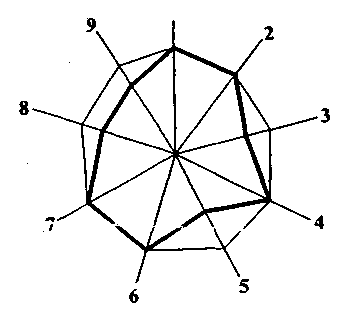 Методика «Палитра интересов»А.И.Савенков,д.пс.н.,д.п.н., профессоркафедры психологии развития МГПУМетодика разработана на основе аналогичных методик для юношей и подростков.При изучении направленности интересов младших школьников следует учитывать и постоянно иметь в виду, что интересы у большинства детей данного возраста нечетко дифференцированы и неустойчивы. Но это не может быть причиной отказа от их изучения. Без информации о склонностях и интересах ребенка наши педагогические меры могут быть неадекватны.Важно также и то, что, несмотря на отмечаемое исследователями отсутствие абсолютного совпадения между интересами и склонностями, с одной стороны и одаренностью, с другой, между ними существует тесная связь. Эта связь уже на ранних этапах развития личности выражена достаточно определенно.Ребенок интересуется, как правило, той наукой или сферой деятельности, в которой он наиболее успешен, за достижения в которой его часто поощряют взрослые и сверстники. Таким образом, склонности выступают как индикатор одаренности, с одной стороны, как отправная точка - с другой.Общая характеристикаМетодика может использоваться педагогами и родителями. Ориентирована на работу с детьми 6-10 лет.Воспользовавшись представленной методикой, можно получить первичную информацию о направленности интересов ребенка. Это даст возможность более объективно судить о способностях и о характере одаренности ребенка.Инструкция для детейВ правом верхнем углу листа ответов запиши свои имя и фамилию. Ответы на вопросы помещай в клетках, ответ на первый вопрос - в клетке под номером 1, ответ на второй вопрос - в клетке под номером 2 и так далее. Всего 35 вопросов.Если то, о чем говорится, вам не нравится, ставьте знак -(-); если нравится - (+), если очень нравится, ставьте - (++).Лист вопросовКаждый вопрос начинается со слов: «Нравится ли ...»Решать логические задачи и задачи на сообразительность.Читать самостоятельно (слушать, когда тебе читают) сказки, рассказы, повести.Петь, музицировать.Заниматься физкультурой.Играть вместе с другими детьми в различные коллективные игры.Читать (слушать, когда тебе читают) рассказы о природе.Делать что-нибудь на кухне (мыть посуду, помогать готовить пищу).Играть с техническим конструктором.Изучать язык, интересоваться и пользоваться новыми незнакомыми словами.Самостоятельно рисовать.Играть в спортивные, подвижные игры.Руководить играми детей.Ходить в лес, на поле, наблюдать за растениями, животными, насекомыми.Ходить в магазин за продуктами.Читать (когда тебе читают) книги о технике, машинах, космических кораблях и др.Играть в игры с отгадыванием слов (названий городов, животных).Самостоятельно сочинять истории, сказки, рассказы.Соблюдать режим дня, делать зарядку по утрам,Разговаривать с новыми, незнакомыми людьми.Ухаживать за домашним аквариумом, содержать птиц, животных (кошки, собаки и др.).Убирать за собой книги, тетради, игрушки и др.Конструировать, рисовать проекты самолетов, кораблей и др.Знакомиться с историей (посещать исторические музеи).Самостоятельно, без побуждения взрослых заниматься различными видами художественного творчества.Читать (слушать, когда тебе читают) книги о спорте, смотреть спортивные телепередачи.Объяснять что-то другим детям или взрослым людям (убеждать, спорить, доказывать свое мнение).Ухаживать за домашними животными и растениями, помогать им, лечить их и др.Помогать взрослым делать уборку в квартире (вытирать пыль, подметать пол и т.п.).Считать самостоятельно, заниматься математикой в школе.Знакомиться с общественными явлениями и международными событиями.Игры-драматизации, участие в постановке спектаклей.Заниматься спортом в -секциях и кружках.Помогать другим людям.Работать в саду, на огороде, выращивать растения.Помогать и самостоятельно шить, вышивать, стирать.Лист ответовДата	фамилия, имя	Обработка результатовВопросы составлены в соответствии с условным делением склонностей ребенка на семь сфер:математика и техника;гуманитарная сфера;художественная деятельность;физкультура и спорт;коммуникативные интересы;природа и естествознание;домашние обязанности, труд по самообслуживанию.Сосчитайте количество «плюсов» и «минусов» по вертикали («плюс» и «минус» взаимно сокращаются). Доминирование там, где наибольшее число плюсов. При проведении итогов и особенно при формулировке выводов следует сделать поправку на объективность ответов испытуемых.Необходимо учитывать также, что у одаренного ребенка интересы во всех сферах могут быть одинаково хорошо выражены, при этом у ряда детей может наблюдаться отсутствие склонностей к каким-либо сферам, в этом случае следует вести речь о каком-либо определенном типе направленности интересов ребенка.Чтобы полученная информация была объективна, попробуйте сами ответить на эти вопросы. Для этого первую фразу несколько изменим: «Нравится ли вашему ребенку?..» Теперь сопоставьте свои ответы с ответами вашего ребенка.Данная методика поможет в решении и коррекционно-педагогических задач. Полученные результаты могут быть очень полезны как опорная схема для дальнейших наблюдений за ребенком. С их помощью легче сделать развитие ребенка всесторонним и гармоничным.ТЕСТ ПО ОПРЕДЕЛЕНИЮ СКЛОННОСТИ УЧИТЕЛЯ 
К РАБОТЕ С ОДАРЕННЫМИ ДЕТЬМИВыберите один из предложенных вариантов ответа.1. Считаете ли вы, что современные формы и методы работы с одаренными детьми могут быть улучшены?а) Да;б) нет, они и так достаточно хороши;в) да, в некоторых случаях, но при современном состоянии школы – не очень. 2. Уверены ли вы, что сами можете участвовать в изменении работы с одаренными детьми? а) Да, в большинстве случаев; б) нет; в) да, в некоторых случаях. 3. Возможно ли то, что некоторые из ваших идей способствовали бы значительному улучшению в выявлении одаренных детей?а) Да; б) да, при благоприятных обстоятельствах; в) лишь в некоторой степени. 3. Считаете ли вы, что в недалекой перспективе будете играть важную роль в принципиальных изменениях в обучении и воспитании одаренных детей? а) Да, наверняка; б) это маловероятно; в) возможно.5. Когда вы решаете предпринять какое-то действие, думаете ли вы, что осуществите свой замысел, помогающий улучшению положения дел? а) Да; б) часто думаю, что не сумею; в) да, часто.6. Испытываете ли вы желание заняться изучением особенностей неординарных личностей? а) Да, это меня привлекает; б) нет, меня это не привлекает; в) все зависит от востребованности таких людей в обществе.7. Вам часто приходится заниматься поиском новых методов развития способностей детей. Испытываете ли вы удовлетворение в этом? а) Да; б) удовлетворяюсь лишь тем, что есть; в) нет, так как считаю слабой систему стимулирования. 8. Если проблема не решена, но ее решение вас волнует, хотите ли вы отыскать тот теоретический материал, который поможет решить проблему? а) да; б) нет, достаточно знаний передового опыта; в) нет. 9. Кода вы испытываете педагогические срывы, то: а) продолжаете сильнее упорствовать в начинании; б) машете рукой на затеи; в) продолжаете делать свое дело. 10. Воспринимаете ли вы критику в свой адрес легко и без обид? а) Да; б) не совсем легко; в) болезненно. 11. Когда вы критикуете кого-нибудь, пытаетесь ли вы в то же время его подбодрить? а) Не всегда. б) при хорошем настроении; в) в основном стараюсь это делать. 12. Можете ли вы сразу вспомнить в подробностях беседу с интересным человеком? а) Да, конечно; б) запоминаю только то, что меня интересует; в) всего вспомнить не могу. 13. Когда вы слышите незнакомый термин в знакомом контексте, сможете ли вы его повторить в сходной ситуации? а) Да, без затруднений; б) да, если этот термин легко запомнить; в) нет. 14. Учащийся задает вам сложный вопрос на «запретную» тему. Ваши действия: а) вы уклоняетесь от ответа; б) вы тактично переносите ответ на другое время; в) вы пытаетесь отвечать. 15. У вас есть свое основное кредо в профессиональной деятельности. Когда вы его защищаете, то: а) можете отказаться от него, если выслушаете убедительные доводы оппонентов; б) останетесь на своих позициях, какие бы аргументы ни выдвигали; в) измените свое мнение, если давление будет очень мощным. 16. На уроках по своему предмету мне импонируют следующие ответы учащихся:  а) средний; б) достаточный; в) оригинальный 17. Во время отдыха вы предпочитаете: а) решать проблемы, связанные с работой; б) почитать интересную книгу; в) погрузиться в мир ваших любимых увлечений. 18. Вы занимаетесь разработкой нового урока. Решаете прекратить это дело, если: а) по вашему мнению, дело отлично выполнено, доведено до завершения; б) вы более или менее довольны; в) вам еще не все удалось сделать, но есть и другие дела.Обработка результатов:Подсчитайте баллы, которые вы набрали, следующим образом:за ответ «а» – 3, «б» – 1; «в» – 2.      Результаты: От 49 и более баллов. Вы имеете большую склонность к работе с одаренными детьми. У вас есть для этого потенциальные возможности. Вы способны стимулировать творческую активность, поддерживать различные виды творческой деятельности учащихся. От 24 до 48 баллов. У вас есть склонности к работе с одаренными детьми, но они требуют дополнительных ваших желаний, ресурсов и активного саморегулирования в интеллектуальном процессе. Вас необходим правильный выбор объекта направленности творческого интереса учащихся.   От 23 и менее баллов. Склонностей к работе с одаренными детьми, конечно, маловато. В большей мере вы сами не проявляете к этому «особого рвения». Но при соответствующей мобилизации духовных сил, вере в себя, кропотливой работе в сфере  повышенного  интеллекта  вы  сможете  достичь многого в решении этой проблемы.Анкета для педагоговдетских садов, начальной школыУважаемые педагоги!Просим вас ответить на вопросы анкеты для выявления предпосылок одаренности у ваших воспитанников, учениковИскренние ответы помогут вам и вашим воспитанникам.Фамилия, имя, возраст ребенка 	В какой сфере деятельности (двигательной, творческой, интеллектуальной) ребенок проявляет себя наиболее ярко?	В каком возрасте закрепился интерес к этой деятельности? (Со слов родителей.)Ребенок гораздо лучше многих сверстников рисует, охотно лепит, чертит, комбинирует материалы и краски?	Любит музыку, поет, играет па музыкальном инструментах? 	Лучше других сверстников физически развит? _Легко и быстро схватывает любую информацию?Обладает хорошей памятью? 	Обгоняет своих сверстников в обучении, легко и быстро схватывает новый учебный материал?Вы считаете, что ребенок заметно отличается от сверстников ?(В чем это проявляется?) 	Считаете ли данного ребенка одаренным? 	Нуждается ли одаренный ребенок в помощи педагога-психолога?	Что вы можете сделать, чтобы помочь ребенку в развитии его выраженных способностей?
Анкету заполнил 	Характеристика ученикаОбщая характеристика методикиПредлагаемая методика разработана в США и используется в школах для одаренных детей. она создана для того, чтобы помочь учителю систематизировать собственные представления о различных сторонах развития ребенка. Результат данной учительской оценки представляет безусловный интерес как для школьного психолога, так и для самого учителя.Ученик __________________________Дата _____________________________Класс ____________________________Учитель __________________________Школа ____________________________охарактеризуйте типичное поведение ученика, поставив на свободном месте каждой строчки «да» или «нет». Учебные характеристики1. Имеет необычно большой запас слов ________________________.2. Владеет большим объемом информации и свободно рассуждает на различные темы _______________________________________________.3. Понимает смысл и причины действий людей и вещей __________.4. Является живым наблюдателем: «видит больше» или «берет больше» из рассказа, фильма или из какой-то деятельности, чем другие ____________________________________________________________.5. Поступил в данный класс, имея способности читать больше, чем требуется в этом классе __________________________________________.6. Показал быстрое понимание арифметики ___________________.Мотивационные характеристики1. Настойчив в поисках решения задания _____________________.2. Легко становится рассеянным во время скучного задания или дела ___________________________________________________________.3. Обычно прерывает других _______________________________.4. Прилагает усилия для завершения действия _________________.5. Нуждается в минимуме указаний со стороны учителей _______.6. Упорный в отстаивании своего мнения _____________________.7. Чувствителен к мнению других ___________________________.8. Не безразличен к правильному и неправильному, хорошему и плохому, к справедливости, может осуждать людей, события, вещи. 9. Склонен влиять на других; часто руководит другими; может быть лидером _____________________________________________________.Творческие характеристики1. Любопытен и любознателен, задает много вопросов (не только на реальные темы) ______________________________________________. 2. Проявляет интерес к интеллектуальным играм, фантазиям__________________________________________________________________.3. Часто предлагает необычные ответы, рассказывает с богатым воображением истории, склонен к преувеличению ____________________. 4. С увлечением стремится рассказать другим об открытиях ______. 5. Проявляет острое чувство юмора и видит юмор в ситуациях, которые не кажутся другим юмористичными, получает удовольствие от игры слов (играет в слова) ______________________________________________.6. Не склонен принимать на веру «официальное решение» без критического исследования; может потребовать доводы и доказательства ____________________________________________________________.7. Не кажется взволнованным, когда нарушен нормальный порядок ___________________________________________________________.Лидерские характеристики1. Берет на себя ответственность.2. Его любят одноклассники. 3. Лидер в нескольких видах деятельности. О б р а б о т к а   р е з у л ь т а т о в. Для практической работы никакой дополнительной обработки к тому, что вы уже сделали, не нужно. Результаты, как говорится, налицо. Эта заполненная вами характеристика много расскажет о ребенке, чем, безусловно, поможет другим учителям, например, при переходе ребенка из начальной школы в среднее звено или из основной школы в старшие классы.КРЕАТИВНОСТЬ
Как известно, под термином креативность понимается способность особого рода — порождать необычные идеи, отклоняться в мышлении от традиционных схем, быстро разрешать проблемные ситуации. Креативность охватывает некоторую совокупность мыслительных и личностных качеств, способствующих творческому проявлению. По Торренсу, креативность проявляется: когда существует дефицит знаний; в процессе включения новой информации в новые структуры и связи; в процессе идентификации недостающей информации; в процессе поиска новых решений; при их проверке; в процессе сообщения результатов.
По Джонсону, в поведении, доступном для наблюдения, креативность проявляется как неожиданный, с позитивной опорой исполнителя на самого себя, продуктивный акт, совершенный исполнителем спонтанно в определенной обстановке социального взаимодействия.
Креативность часто рассматривается как нечто противоположное конформности, обыденности, предполагающее нестандартные подходы, отличающиеся от общепринятых. Спирмен называл креативность «силой человеческого ума, создающей новое содержание путем изменения и создания новых связей». Симпсон определял креативность как «способность к разрушению общепринятого, обычного порядка следования идей в процессе мышления». Несмотря на разные точки зрения, практически во всех определениях креативность связывается с изобретением чего-то нового (для личности или общества).
Творческие характеристики1. Чрезвычайно любознателен в самых разных областях: постоянно задает вопросы о чем-либо и обо всем.
2. Выдвигает большое количество различных идей или решений проблем; часто предлагает необычные, нестандартные, оригинальные ответы.
3. Свободен и независим в выражении своего мнения, иногда горяч в споре; упорный и настойчивый.
4. Способен рисковать; предприимчив и решителен.
5. Предпочитает задания, связанные с «игрой ума»; фантазирует, обладает воображением («интересно, что произойдет, если...»); манипулирует идеями (изменяет, тщательно разрабатывает их); любит заниматься применением, улучшением и изменением правил и объектов.
6. Обладает тонким чувством юмора и видит смешное в ситуациях, которые не кажутся смешными другим.
7. Осознает свою импульсивность и принимает это в себе, более открыт восприятию необычного в себе (свободное проявление «типично женских» интересов для мальчиков; девочки более независимы и настойчивы, чем их сверстницы); проявляет эмоциональную чувствительность.
8. Обладает чувством прекрасного; уделяет внимание эстетическим характеристикам вещей и явлений.
9. Имеет собственное мнение и способен его отстаивать; не боится быть непохожим на других; индивидуалист, не интересуется деталями; спокойно относится к творческому беспорядку.
10. Критикует конструктивно; не склонен полагаться на авторитетные мнения без их критической оценки.ОПРОСНИК КРЕАТИВНОСТИ
РЕНЗУЛЛИКак известно, под термином креативность понимается способность особого рода — порождать необычные идеи, отклоняться в мышлении от традиционных схем, быстро разрешать проблемные ситуации. Креативность охватывает некоторую совокупность мыслительных и личностных качеств, способствующих творческому проявлению. По Торренсу, креативность проявляется: когда существует дефицит знаний; в процессе включения новой информации в новые структуры и связи; в процессе идентификации недостающей информации; в процессе поиска новых решений; при их проверке; в процессе сообщения результатов.
По Джонсону, в поведении, доступном для наблюдения, креативность проявляется как неожиданный, с позитивной опорой исполнителя на самого себя, продуктивный акт, совершенный исполнителем спонтанно в определенной обстановке социального взаимодействия.
Креативность часто рассматривается как нечто противоположное конформности, обыденности, предполагающее нестандартные подходы, отличающиеся от общепринятых. Спирмен называл креативность «силой человеческого ума, создающей новое содержание путем изменения и создания новых связей». Симпсон определял креативность как «способность к разрушению общепринятого, обычного порядка следования идей в процессе мышления». Несмотря на разные точки зрения, практически во всех определениях креативность связывается с изобретением чего-то нового (для личности или общества).
В настоящее время для оценки уровня креативности в нашей стране наиболее широко применяются тесты творческого мышления Торренса — адаптированный вариант, выполненный автором данной статьи [1], батарея креативных тестов, созданная на основе тестов Гилфорда [2], и адаптированный вариант опросника креативности Джонсона [3], направленный на оценку и самооценку характеристик творческой личности.
Тест дивергентного мышления Гилфорда предназначен, в основном, для взрослых людей, батарея креативных тестов [2] состоит из экспресс-тестов, а тесты творческого мышления Торренса являются весьма трудоемкими при проведении и обработке данных.
Также для диагностики креативности Е.Е. Туник был адаптирован тест Вильямса [4], предназначенный для комплексной диагностики креативности у детей и подростков от 5 до 17 лет, оценивающий как характеристики, связанные с творческим мышлением, так и личностно-индивидные креативные характеристики.
Тест состоит из трех частей:
· тест дивергентного (творческого) мышления;
· тест личных творческих характеристик (опросник для детей)
· шкала Вильямса (опросник для родителей и педагогов).
Тест стандартизирован, в работе приведены российские нормативные данные.
Несколько лет автор данной статьи проводила исследования, адаптацию и сравнительный анализ различных креативных тестов. На основании проведенных исследований автор полагает, что на данный момент батарея креативных тестов Вильямса — лучший психодиагностический инструмент для диагностики креативности, так как тесты Вильямса являются надежными, валидными, удобными в проведении и предназначены для широкой возрастной группы, отражают различные креативные характеристики.
В данной статье приводится адаптированный вариант опросника креативности. Опросник составлен Джозефом С. Рензулли и Робертом К. Хартманом [5] на основе обзора работ различных авторов в области изучения творческого мышления и творческих проявлений личности.
Опросник Рензулли является экспресс-методом, позволяет быстро и качественно проводить диагностику в условиях ограниченного времени, а также дополняет батареи тестов (упомянутые выше), требующие больших затрат времени и сил.ОПИСАНИЕ
ТЕСТОВОЙ МЕТОДИКИ РЕНЗУЛЛИВ 70-х годах возникла новая волна интереса, связанная с концепцией одаренности детей и созданием новых, более широких и разнообразных подходов к идентификации одаренных, талантливых, креативных дошкольников и школьников.
По мнению Галахера (Gallagher, 1966), неструктурированная и нестандартизированная рейтинговая оценка школьников учителями содержит много слабых мест и не является достаточно эффективной.
В это время крупные американские ученые-психологи Дж. Рензулли, Р. Хартман и К. Калахан явились координаторами создания концепции и системы работы с одаренными детьми. Ими были собраны исследовательские работы ученых всего мира, посвященные проблемам детской и юношеской одаренности.
На основании этих работ Рензулли, Хартман и Калахан решили создать надежный и валидный инструмент объективной экспертной оценки учителями различных сторон детской одаренности. Были выбраны четыре вида одаренности: (1) способность к обучению, (2) мотивационно-личностные характеристики, (3) творческие способности (креативность) и (4) лидерские способности. Мы рассмотрим только третий вид одаренности — креативность.
Были созданы опросники, с помощью которых экспертная рейтинговая оценка, выставляемая педагогами, может использоваться в процессе идентификации одаренных детей.
Составители опросников подчеркивали, что они не предназначены для замены существующих тестов, а должны служить дополнительным средством и могут применяться вместе с существующими методами идентификации одаренных детей.
Как уже отмечалось, было проанализировано огромное количество литературных источников, выявлены наиболее значимые поведенческие характеристики четырех видов одаренности и созданы четыре опросника. В них были включены только наиболее значимые характеристики одаренности, те, которые были выделены известными учеными из разных стран. Причем о данной характеристике одаренности должны были сообщить не менее трех общепризнанных ученых, и между ними не должно было быть существенных противоречий и разногласий.
Так как использовалась экспертная учительская оценка, то характеристики одаренности являются поведенческими, то есть с помощью систематического и случайного наблюдения в разное время и в разных ситуациях педагоги оценивали степень проявленности различных качеств школьников.
Тестовые методики-опросники были стандартизированы (данные о надежности и валидности опросников см. далее в тексте). Также была изучена различительная (дискриминативная) способность опросников.
Нами была осуществлена апробация и адаптация четырех шкал теста на выборке детей Санкт-Петербурга и Ленинградской области. В этой работе приводятся данные только по креативной методике.
Был внесен ряд изменений и дополнений, связанных с использованием методики.
Опросники были созданы для идентификации одаренных детей. Мы решили, во-первых, использовать их для более широкой выборки, то есть для нормальных и одаренных детей. Нашей целью является определение степени проявленности одаренности у широкой выборки детей. Опросники могут быть использованы для всех детей, и с их помощью мы сможем оценить уровневые характеристики разных видов способностей у детей.
Второе изменение связано с возрастом детей. Опросники Рензулли были созданы для школьников и студентов. Мы адаптировали методики на выборке детей от 6 до 18 лет, то есть в нашу выборку входили также воспитанники старших групп детского сада, школьники и студенты.
Третье отличие касается экспертов — тех, кто оценивает и заполняет опросник. Мы решили использовать экспертов различного типа. В нашем случае экспертами являются педагоги и психологи, родители, а также школьники (начиная приблизительно с 8-го класса). Причем школьники могут оценивать сами себя (самооценка) и друг друга. Усредненная оценка школьниками своих одноклассников называется взаимооценкой.ОБЩАЯ ХАРАКТЕРИСТИКА
ОПРОСНИКАОпросник креативности — это объективный, состоящий из десяти пунктов, список характеристик творческого мышления и поведения, созданный специально для идентификации проявлений креативности, доступных внешнему наблюдению. Заполнение опросника требует 10–20 минут, в зависимости от количества оцениваемых и опытности заполняющего опросник.
Каждый пункт оценивается на основе наблюдений эксперта за поведением интересующего нас лица в различных ситуациях (в классе, на занятиях, на собрании и т.д.). Данный опросник позволяет провести как экспертную оценку креативности различными лицами: учителями, психологом, родителями, социальными работниками, одноклассниками и т.д., так и самооценку (учащимися 8–11-х классов).
Каждый пункт опросника оценивается по шкале, содержащей четыре градации: 4 — постоянно, 3 — часто, 2 — иногда, 1 — редко.
Общая оценка креативности является суммой баллов по десяти пунктам (минимальная возможная оценка — 10, максимальная — 40 баллов).Творческие характеристики1. Чрезвычайно любознателен в самых разных областях: постоянно задает вопросы о чем-либо и обо всем.
2. Выдвигает большое количество различных идей или решений проблем; часто предлагает необычные, нестандартные, оригинальные ответы.
3. Свободен и независим в выражении своего мнения, иногда горяч в споре; упорный и настойчивый.
4. Способен рисковать; предприимчив и решителен.
5. Предпочитает задания, связанные с «игрой ума»; фантазирует, обладает воображением («интересно, что произойдет, если...»); манипулирует идеями (изменяет, тщательно разрабатывает их); любит заниматься применением, улучшением и изменением правил и объектов.
6. Обладает тонким чувством юмора и видит смешное в ситуациях, которые не кажутся смешными другим.
7. Осознает свою импульсивность и принимает это в себе, более открыт восприятию необычного в себе (свободное проявление «типично женских» интересов для мальчиков; девочки более независимы и настойчивы, чем их сверстницы); проявляет эмоциональную чувствительность.
8. Обладает чувством прекрасного; уделяет внимание эстетическим характеристикам вещей и явлений.
9. Имеет собственное мнение и способен его отстаивать; не боится быть непохожим на других; индивидуалист, не интересуется деталями; спокойно относится к творческому беспорядку.
10. Критикует конструктивно; не склонен полагаться на авторитетные мнения без их критической оценки.Лист ответов 
(Шкала креативности)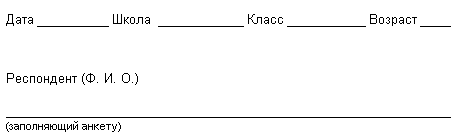 В таблице под номерами от 1 до 10 отмечены характеристики творческого проявления (креативности). Пожалуйста, оцените, используя четырехбалльную систему, в какой степени каждый ученик обладает вышеописанными творческими характеристиками.
Возможные оценочные баллы: 4 — постоянно, 3 — часто, 2 — иногда, 1 — редко.ТаблицаТворческие характеристикиНАДЕЖНОСТЬ. ВАЛИДНОСТЬСоставителями опросников (Рензулли, Хартман и Калахен) были проведены исследования по установлению уровня надежности и валидности тестов.
Были получены данные о стабильности тестов — ретестовая надежность (коэффициент корреляции = 0,79) — и рассчитаны коэффициенты согласованности показателей разных экспертов (двух учителей); коэффициент корреляции = 0,91. С интервалом в 3 месяца оценивались школьники 5–6-х классов.
Для подтверждения валидности тестов было проведено сравнение показателей опросника Рензулли и теста креативности Торренса. Корреляция между шкалой креативности и вербальными показателями теста Торренса составляет от 0,37 до 0,48.; с образными показателями теста Торренса — незначимая.
Для установления ретестовой надежности нами был проведен ряд исследований на различных выборках российских школьников (интервал между двумя этапами тестирования — 3, 4 и 6 месяцев). Коэффициенты корреляции составляют 0,75—0,83. Для сравнения мнений различных экспертов, педагогов и психологов по шкале креативности сопоставлялись мнения трех и более экспертов попарно. Корреляция между мнениями различных экспертов составляла 0,76— 0,94.
Для проверки внешней валидности сравнивались показатели опросника креативности Рензулли и опросника креативности Джонсона [3]; коэффициенты корреляции — от 0,69 до 0,76. Также сравнивались данные опросника Рензулли с различными показателями батареи креативных тестов Вильямса [4]; коэффициенты корреляции находились в пределах: от 0,45 до 0,53. Показатели креативной шкалы опросника Рензулли теснее связаны с общими и вербальными показателями теста Вильямса. Следует также отметить, что с образными показателями теста Вильямса существует более слабая связь.
Корреляция между показателями опросника Рензулли и вербальными показателями теста Торренса составляла от 0,43 до 0,51; с образными показателями теста Торренса — от 0,25 до 0,41.НОРМАТИВНЫЕ ДАННЫЕ
РЕНЗУЛЛИПриводим нормативные данные, полученные Рензулли с соавторами на выборке школьников 5-х классов.Средние и стандартные отклонения
по данным РензуллиУровень креативностиОПРОСНИК ЭКСПЕРТНОЙ ОЦЕНКИ ОДАРЕННОСТИ( Дж. Рензулли, Р.Хартман, К.Каллахэн)Данная методика содержит четыре опросника.Опросник 1. Характеристика способностей к обучению.Опросник включает 8 пунктов, в каждом из которых отмечены некоторые характеристики, связанные со способностями к обучению. Заполняющий анкету оценивает, используя четырехбалльную систему, в какой степени каждый ребенок обладает данными характеристиками.Максимальная оценка - 32 балла.Опросник 2. Мотивационно-личностные характеристики.Опросник включает 9 характеристик. Максимальная оценка - 36 баллов.Опросник 3. Творческие характеристики ( креативность).Опросник включает 10 пунктов. Максимальная оценка - 40 баллов.Опросник 4. Лидерские характеристики.Опросник включает 10 пунктов, в каждом из которых отмечены характеристики, связанные с лидерскими способностями. Максимальная оценка 40 баллов.Возможные оценочные баллы:4 - постоянно;3 - часто;2 - иногда;1 - редко;Каждый пункт следует оценивать безотносительно к другим пунктам. Экспертами могут быть педагоги, воспитатели, знающие детей. Перед заполнением опросника в свободной форме дается вводная инструкция. Экспертное оценивание можно проводить как в групповой, так и в индивидуальной форме. Т.е. оценки могут проводить либо несколько экспертов в одно и то же время, либо один. Аналогично можно оценивать либо целую группу детей, либо одного. Время заполнения опросника не ограничено. Можно заполнить все четыре опросника, можно один ( для каждой шкалы существуют отдельные нормативные данные). Опросник 1. Характеристики способностей к обучению.(для дошкольников).Опросник 2. Мотивационно-личностные характеристики(для дошкольников).Опросник 3. Творческие характеристики.(для дошкольников).  Опросник 4. Лидерские характеристики.( для дошкольников).Лист ответов (для экспертов)Дата ________ Д.С.________ Группа__________Возраст________ Респондент_________ (Ф.И.О. заполняющего анкету)В таблице под номером от 1 до 8 отмечены характеристики обучаемости (способности к обучению). Пожалуйста, оцените, используя четырехбальную систему, в какой степени каждый ребенок обладает вышеописанными характеристиками.Возможные оценочные баллы:4 - постоянно; 3 - часто; 2 - иногда; 1 - редко;1. Шкала способностей к обучению.	Аналогичные листы ответов составляются для каждого опросника. Число столбцов зависит от количества оцениваемых способностей.Лист ответов. Оценка родителейДата ________ Д.С.________ Группа__________Возраст________ Респондент_________ (Ф.И.О. заполняющего анкету)В таблице под номером от 1 до 8 отмечены характеристики обучаемости (способности к обучению). Пожалуйста, оцените, используя четырехбальную систему, в какой степени Ваш ребенок обладает вышеописанными характеристиками.Возможные оценочные баллы:4 - постоянно; 3 - часто; 2 - иногда; 1 - редко;1. Шкала способностей к обучению.Аналогично составляются таблицы для оставшихся шкал.Обобщенный лист ответовДата тестирования_____________ Кол.человек_______Д/Сад №____________ Группа___________Эксперт_________________Таблица итоговых данных ( суммарные баллы)Э - эксперт, Р - родитель.Обработка полученных данныхДля каждого ребенка суммируем баллы по всем утверждениям каждого опросника. Получаем суммарные сырые баллы ребенка. Затем сравниваем полученные сырые баллы с нормативными данными и оцениваем место каждого ребенка по каждому виду способностей относительно нормы.Средние и стандартные отклонения для разных возрастных групп.Группа1 (возраст 5 лет - 6 лет 11 месяцев)Методика «Древо желаний» (В.С. Юркевич)Цель: изучение познавательной активности детей (используются картинки и словесные ситуации) 1. Волшебник может исполнить 5 твоих желаний. Чтобы ты у него попросил? (6 мин.) 2. Мудрец может ответить на любые твои вопросы. О чем бы ты спросил у него? (регистрируются первые 5 ответов) - 6 мин. 3. Ковер-самолет в мгновение ока доставит тебя куда ты захочешь. Куда бы ты хоте слетать? (регистрируются первые 5 ответов) - 6 мин. 4. Чудо-машина умеет все на свете: шить, печь пироги, мыть посуду, делать любые игрушки. Что должна сделать чудо-машина по твоему приказанию? - 5 мин. 5. Главная книга страны Вообразилии. В ней любые истории обо всем на свете. О чем бы ты хотел узнать из этой книги? - 5 мин. 6. Ты очутился вместе с мамой в таком месте, где все разрешается. Ты можешь делать все, что твоей душе угодно. Придумай, что бы ты в таком случае делал? - (регистрируются первые 5 ответов) - 4 мин. Из ответов выбираются ответы познавательного характера. · Высокий уровень познавательной потребности - 9 ответов и выше. · Средний уровень познавательной потребности - от 3 до 8 ответов. · Низкий уровень познавательной потребности -2 и меньше ответов. Качественный анализ: · Высокий уровень - стремление проникнуть в причинно-следственные связи явлений, отчетливо проявляется исследовательский интерес к миру. · Средний уровень - потребность в знаниях имеется, но привлекает только конкретная информация, причем достаточно поверхностная. · Низкий уровень - дети удовлетворяются  односложной информацией, например их интересует реальность услышанной когда-то сказки, легенды и т.д. Все эти суждения носят познавательный характер, но различаются разным уровнем сложности.Ответы «потребительского» содержания  - иметь игрушки, проводить досуг без познавательных целей.Креативные ситуации - 2,3,4,5.Методика    «Радости и огорчения»?Методика помогает выявить место познавательной деятельности в системе ценностных ориентаций дошкольников.После организованного познавательного занятия по формированию элементарных математических представлений ребёнка спрашивают: 1. Что тебя больше всего порадовало во время занятия? 2. Что тебя больше всего огорчило во время занятия? Вопросы могут быть сформулированы с большим акцентом на эмоции ребёнка: 1. Когда во время занятия ты сильнее всего чувствовал радость? 2. Когда во время занятия ты сильнее всего огорчался? Анализ ответов фиксируется в схеме: Примечание: проводить методику сразу после занятия нежелательно, т.к. полученная информация будет искажена слишком свежими впечатлениями от занятия. Более объективный и богатый будет тот материал, который основан на анализе нескольких занятий. ИЗУЧЕНИЕ ПОЗНАВАТЕЛЬНОЙ ПОТРЕБНОСТИ ДОШКОЛЬНИКА.( В.С.Юркевич, модификация и адаптация для детского сада Э.А.Барановой.)Выявляет наличие, силу и устойчивость познавательной потребности.Стандартизированная анкета включает 7 вопросов, адресованных родителям или воспитателям.	Обработка и интерпретация результатовИнтенсивность познавательной потребности определяется полученной суммой баллов:27-35 баллов - потребность выражена сильно;17-26 баллов - умеренно;меньше 17 баллов - слабо;Методика по определению доминирования познавательного или игрового мотивов в аффективно-потребностной сфере ребенка.(Методика Н.И. Гуткиной)Данная методика применяется как для предварительного знакомства с ребенком, так и с целью выяснить степень выраженности познавательного или игрового мотивов в аффективно-потребностной сфере. Порядок проведения Ребенка приглашают в комнату, где на столиках выставлены обычные, не слишком привлекательные игрушки, и предлагают ему в течение минуты рассмотреть их. Затем экспериментатор подзывает его к себе и предлагает послушать сказку. Ребенку читают интересную для его возраста сказку, которую он раньше не слышал. На самом интересном месте чтение прерывается, и экспериментатор спрашивает испытуемого, что ему в данный момент больше хочется: поиграть с выставленными на столе игрушками или дослушать сказку до конца? Дети с выраженным познавательным интересом обычно предпочитают дослушать продолжение сказки. Дети со слабой познавательной потребностью предпочитают поиграть. Но игра их, как правило, носит манипулятивный характер: то за одно схватятся, то за другое. Тестовый материал Сказка ПОЧЕМУ ЗАЙЦЫ ЗИМОЙ БЕЛЫЕ ШУБКИ НОСЯТ Повстречались как-то в лесу Мороз и заяц. Мороз расхвастался: -- Я самый сильный в лесу. Любого одолею, заморожу, в сосульку превращу. -- Не хвастай, Мороз Васильевич, не одолеешь! -- говорит заяц. -- Нет, одолею! -- Нет, не одолеешь! -- стоит на своем заяц. Спорили они, спорили, и надумал Мороз заморозить зайца. И говорит: -- Давай, заяц, об заклад биться, что я тебя одолею. -- Давай, -- согласился заяц. (В данном месте чтение прерывается). Принялся тут Мороз зайца морозить. Стужу-холод напустил, ледяным ветром закружил. А заяц во всю прыть бегать да скакать взялся. На бегу-то не холодно. А то катается по снегу, да поет: -Князю тепло, Князю жарко! Греет, горит -- Солнышко ярко! Уставать стал Мороз, думает: «До чего ж крепкий заяц!» А сам еще сильнее лютует, такого холода напустил, что кора на деревьях лопается, пни трещат. А зайцу все нипочем -- то на гору бегом, то с горы кувырком, то чертогоном по лугу носится. Совсем из сил Мороз выбился, а заяц и не думает замерзать. Отступился Мороз от зайца: -- Разве тебя, косой, заморозишь -- ловок да прыток ты больно! Подарил Мороз зайцу белую шубку. С той поры все зайцы зимой ходят в белых шубках.МЕТОДИКА ДИАГНОСТИКИ ДЕТСКОЙОДАРЕННОСТИ ДЛЯ РОДИТЕЛЕЙ.НОРМАТИВНАЯ ШКАЛА ДЛЯ ДИАГНОСТИКИ ОДАРЕННОСТИ.Разработана американскими учеными И.Г. Холлом, Н.Скиннером специально для родителей. Охватывает возрастной диапазон от одного месяца до семи лет.Состоит из трех относительно самостоятельных частей: « Общие двигательные способности», «Двигательные способности более специального характера"» и "«Познавательный язык".ИНСТРУКЦИЯВ таблицах рядом с названием каждой способности указана возрастная норма в месяцах. Кроме целых значений приведены даже сотые доли. Рядом, в четвертом столбце таблицы, приводится опережение на 30%, оно аналогично «коэффициенту интеллекта» - 140 баллов. Данное опережение обычно квалифицируется как одаренность.Сопоставьте показатели своего ребенка с данными, представленными в таблицах.Общие двигательные способности.№       Наименование усвоенного действия           норма в месяцах     опережение на 30% 1. Поднимает подбородок, лежа на животе 1 0,302. Держит голову и корпус 2 1,403. Переворачивается лежа 3 2,404. Сидит при поддержке 4 2,805. Сидит самостоятельно 7 4,90 6. Стоит с посторонней помощью 8 5,607. Стоит, держась за опору 9 6,308. Ползает 11 7,709. Устойчиво стоит сам 11 7,7010. Ходит самостоятельно 12,5 8,7511. Ходит, прекратив ползать 15 10,5012. Ползает по ступенькам лестницы 15 10,50 13. Поднимается по ступенькам 18 12,5014. Самостоятельно сидит на стуле 18 12,6016. Переворачивает страницы книги 18 12,6017. Спускается по ступенькам лестницы, держась 21 14,70одной рукой за опору18. Поднимается по ступенькам, держась за перила 21 14,7019. Хорошо бегает (без падений ) 24 16,820. Поднимается и спускается по ступенькам 24 16,80самостоятельно21. Ходит на цыпочках 30 21,0022. Прыгает одновременно двумя ногами 30 21,0023. Чередует ноги, поднимаясь по ступенькам 36 25,2024. Прыгает с места 36 25,2025. Катается на трехколесном велосипеде, используя 36 25,20педали26. Прыгает на одной ноге 48 33,6028. Бросает мяч 48 33,60 29. Прыгает с чередованием ног 60 42,00Двигательные способности более специального характера_____________________________________________________________№ Наименование усвоенного действия          норма        опережение_____________________________________________________________1. Схватывает и тут же выпускает из рук ложку 1 0,70 2. Координирует глаза по вертикали 1 0,703. Играет с погремушкой 3 2,104. Манипулирует с мячиком, проявляет интерес к деталям 6 4,205. Координированно натягивает ленту 7 4,906. Избирательно пользуется левой и правой рукой 8 5,607. Держит предмет между пальцами и ладонью 9 6,308. Координированно держит карандаш 11 7,709. Самостоятельно толкает игрушечный автомобиль 11 7,70 10. Самостоятельно рисует каракули 13 9,1011. При рисовании имитирует штрихи 15 10,5012. Сгибает лист бумаги 21 14,7014. При рисовании имитирует штрихи типа О и Y 24 16,8015. Имитирует штрихи типа Y и H 3 0 21,0016. Имитирует мостик из кубиков 36 25,5017. Рисует человека, составляя его из частей 48 33,6018. Рисует четко различаемую фигуру человека 60 42,0019. Копирует треугольник 60 42,0020. Рисует человека с изображением шеи, рук, одежды 72 50,40Познавательный язык ____________________________________________________________№ Наименование усвоенного действия           норма              опережение _____________________________________________________________1. «Социальная улыбка» при виде человека 1,5 1,052. Издает четыре и более звуковых тонов 1,6 1,123. Визуально опознает мать 2 1,404. Реагирует на звук взором 2,2 1,545. Издает два разных звука 2,3 1,616. Произносит четыре разных слога 7 4,907. Произносит «да-да» или нечто аналогичное 7,9 5,538. Реагирует на свое имя 9 6,39. Проявляет интерес к картинкам в книгах 10 7,0010. Имитирует слова 12,5 8,7511. Имеет активный словарный запас не менее трех слов ( помимо «ма-ма» и «да-да» ) 14 9,8012. Имеет активный словарь из 4-6 слов, включая имена 15 10,5013. Показывает названную часть тела 17 11,9014. Называет один предмет (« Что это? ») 17,8 12,4615. Выполняет указание положить предмет на стул 17,8 12,4616. Имеет активный словарь из 10 слов 18 12,6017. Имеет активный словарь из 20 слов 21 14,7018. Соединяет два или три слова 21 14,7019. Перестает использовать жаргон, строит предложение изтрех слов 24 16,8020. Пользуется словами: «я», «ты», «мне» 24 16,8021. Называет три и более предметов на картинке 24 16,8022. Способен опознать пять и более предметов 24 16,8023. Опознает семь предметов 30 21,0024. Называет свое имя 30 21,0025. Называет пять предметов на картинке 30 21,0026. Способен сказать, как используются те или иные предметы 30 21,0027. Считает (перечисляет) предметы до трех 36 25,2028. Различает пол человека 36 25,20ОБРАБОТКА РЕЗУЛЬТАТОВЕсли Ваш ребенок опережает норму на 30% и более по представленным параметрам, то есть основания считать его одаренным. Опережение необходимо по большинству представленных параметров.Одаренность в данном случае рассматривается не как одномоментное состояние, а как динамическая характеристика.Как творчески развивать ребенкаРекомендации родителям.1. Отвечайте на вопросы ребенка терпеливо и честно.2. Воспринимайте вопросы и высказывания ребенка всерьез.3. Предоставьте ребенку комнату или уголок исключительно для его дел.4. Найдите место, где ребенок смог бы показывать свои работы и достижения.5. Не ругайте ребенка за беспорядок на столе, если это связано с его творческим процессом. Однако требуйте приводить рабочее место в порядок после его окончания.6. Покажите ребенку, что его любят и принимают безусловно, таким какой он есть, а не за его успехи и достижения.7. Поручайте своему ребенку посильные дела и заботы.8. Помогайте ему строить свои собственные планы и принимать решения.9. Помогайте ему улучшать результаты своей работы.10. Берите вашего ребенка в поездки по интересным местам.11. Помогайте ребенку общаться с ровесниками из разных культурных слоев.12. Не сравнивайте своего ребенка с другими, указывая при этом на его недостатки.13.  Не унижайте своего ребенка, не давайте ему почувствовать, что он чем-то хуже вас.14. Приучайте вашего ребенка мыслить самостоятельно.15. Снабжайте ребенка книгами, играми и другими нужными ему вещами для его любимых занятий.16. Побуждайте ребенка придумывать истории и фантазировать. Делайте это вместе с ним.17. Приучайте ребенка к регулярному чтению с малых лет.18. Со вниманием относитесь к его потребностям.19. Включайте ребенка в совместное обсуждение общих семейных дел.20. Не дразните ребенка за ошибки.21. Хвалите за любые успехи.22. Учите его общаться со взрослыми любого возраста.23. Разрабатывайте практические эксперименты, помогающие ребенку больше узнавать.24. Не запрещайте ребенку играть со всяким хламом - это стимулирует его воображение. 25. Побуждайте ребенка находить проблемы и затем решать их.26. Хвалите ребенка за конкретные поступки и успехи и делайте это искренне.27. Не ограничивайте темы, обсуждаемые ребенком.28. Давайте ребенку возможность самостоятельно принимать решения и ответственность за них.29. Помогайте ребенку стать личностью.30. Помогайте ребенку находить заслуживающие внимания телепрограммы и радиопередачи.31. Развивайте в ребенке позитивное восприятие его способностей.32. Поощряйте в ребенке максимальную независимость от взрослых, не теряя при этом уважения к ним.33. Верьте в здравый смысл вашего ребенка и доверяйте ему.34. Предпочитайте, чтобы основную часть работы, за которую взялся ваш ребенок, он выполнял самостоятельно, даже если вы не уверены в позитивном конечном результате. Дайте ребенку такую возможность.35. Ведите дневник наблюдений за развитием вашего ребенка и анализируйте процесс развития.ТВОРЧЕСКИЕ ХАРАКТЕРИСТИКИ(для дошкольников)1. Метод наблюдения2.Опросник экспертной оценки одаренности ( Дж. Рензулли, Р.Хартман, К.Каллахэн)Данная методика содержит четыре опросника.Опросник 1. Характеристика способностей к обучению.Опросник включает 8 пунктов, в каждом из которых отмечены некоторые характеристики, связанные со способностями к обучению. Заполняющий анкету оценивает, используя четырехбалльную систему, в какой степени каждый ребенок обладает данными характеристиками.Максимальная оценка - 32 балла.Опросник 2. Мотивационно-личностные характеристики.Опросник включает 9 характеристик. Максимальная оценка - 36 баллов.Опросник 3. Творческие характеристики ( креативность).Опросник включает 10 пунктов. Максимальная оценка - 40 баллов.Опросник 4. Лидерские характеристики.Опросник включает 10 пунктов, в каждом из которых отмечены характеристики, связанные с лидерскими способностями. Максимальная оценка 40 баллов.Возможные оценочные баллы:4 - постоянно;3 - часто;2 - иногда;1 - редко;Каждый пункт следует оценивать безотносительно к другим пунктам. Экспертами могут быть педагоги, воспитатели, знающие детей. Перед заполнением опросника в свободной форме дается вводная инструкция. Экспертное оценивание можно проводить как в групповой, так и в индивидуальной форме. Т.е. оценки могут проводить либо несколько экспертов в одно и то же время, либо один. Аналогично можно оценивать либо целую группу детей, либо одного. Время заполнения опросника не ограничено. Можно заполнить все четыре опросника, можно один ( для каждой шкалы существуют отдельные нормативные данные). .....................................................................................................................................Рекомендации родителямКак творчески развивать ребенка1. Отвечайте на вопросы ребенка терпеливо и честно.2. Воспринимайте вопросы и высказывания ребенка всерьез.3. Предоставьте ребенку комнату или уголок исключительно для его дел.4. Найдите место, где ребенок смог бы показывать свои работы и достижения.5. Не ругайте ребенка за беспорядок на столе, если это связано с его творческим процессом. Однако требуйте приводить рабочее место в порядок после его окончания.6. Покажите ребенку, что его любят и принимают безусловно, таким какой он есть, а не за его успехи и достижения.7. Поручайте своему ребенку посильные дела и заботы.8. Помогайте ему строить свои собственные планы и принимать решения.9. Помогайте ему улучшать результаты своей работы.10. Берите вашего ребенка в поездки по интересным местам.11. Помогайте ребенку общаться с ровесниками из разных культурных слоев.12. Не сравнивайте своего ребенка с другими, указывая при этом на его недостатки.13.  Не унижайте своего ребенка, не давайте ему почувствовать, что он чем-то хуже вас.14. Приучайте вашего ребенка мыслить самостоятельно.15. Снабжайте ребенка книгами, играми и другими нужными ему вещами для его любимых занятий.16. Побуждайте ребенка придумывать истории и фантазировать. Делайте это вместе с ним.17. Приучайте ребенка к регулярному чтению с малых лет.18. Со вниманием относитесь к его потребностям.19. Включайте ребенка в совместное обсуждение общих семейных дел.20. Не дразните ребенка за ошибки.21. Хвалите за любые успехи.22. Учите его общаться со взрослыми любого возраста.23. Разрабатывайте практические эксперименты, помогающие ребенку больше узнавать.24. Не запрещайте ребенку играть со всяким хламом - это стимулирует его воображение. 25. Побуждайте ребенка находить проблемы и затем решать их.26. Хвалите ребенка за конкретные поступки и успехи и делайте это искренне.27. Не ограничивайте темы, обсуждаемые ребенком.28. Давайте ребенку возможность самостоятельно принимать решения и ответственность за них.29. Помогайте ребенку стать личностью.30. Помогайте ребенку находить заслуживающие внимания телепрограммы и радиопередачи.31. Развивайте в ребенке позитивное восприятие его способностей.32. Поощряйте в ребенке максимальную независимость от взрослых, не теряя при этом уважения к ним.33. Верьте в здравый смысл вашего ребенка и доверяйте ему.34. Предпочитайте, чтобы основную часть работы, за которую взялся ваш ребенок, он выполнял самостоятельно, даже если вы не уверены в позитивном конечном результате. Дайте ребенку такую возможность.35. Ведите дневник наблюдений за развитием вашего ребенка и анализируйте процесс развития.ЛитератураЕремкин А.И. Школа одаренности. Тайна рождения гениев. Москва, ООО 
«АиФ Принт» , 2003г. Матюшкин А. М. Загадки одаренности: Проблемы практической диагностики. М., 1993Матюшкин А.М. Концепция творческой одаренности. Вопросы психологии,1989г. № 6    Савенков А.И. Одарённый ребёнок дома и в школе. – Екатеринбург: У-Фактория, 2004.Савенков А. И. Методика исследовательского обучения младших школьников. – Самара: Издательство «Учебная литературв»6 Издательский дом «Федоров», 2010Савенков А. И. Путь к одаренности: Исследовательское поведение дошкольника. СПб., 2004Шумакова Н. Б. Обучение и развитие одаренных детей. М., 2004Юркевич В. С. Одаренный ребенок: Иллюзии и реальность. М., 1996Наименование программы     программа   «Сопровождение детей с признаками одаренности (далее – программа)Основание 
для разработки программы- Национальная образовательная инициатива «Наша новая школа»- Модель сопровождения одаренных детей в региональной системе образования Ярославской области  Заказчик  программы Исполнители мероприятий программыУчителя, ученики, родителиРазработчик программыКоллектив школы Цель создание оптимального  комплекса условий и средств, направленных на совершенствование системы выявления, поддержки и развития одаренных детей.Задачи    программы1. Изучить и адаптировать методики по выявлению одарённых детей в школе.2. Повысить педагогическую культуру родителей в вопросах воспитания одарённого ребёнка.3. Создать условия для самореализации одарённых детей.4. Разработать индивидуальные программы развития одарённых учащихся.5. Создать максимально благоприятные условия для интеллектуального, морального и физического развития детей.6. Разработать и внедрять прогрессивные технологии в работе с одарёнными учащимися.Целевые индикаторы 
и показатели результативностиувеличение числа учащихся  охваченных различными формами работы с одаренными детьми до 80%; увеличение числа детей, получивших возможность участия в конкурсах, олимпиадах, соревнованиях, турнирах за пределами школы  на 10  %.Сроки реализации программыИсточники финансирования ОУОжидаемые конечные результаты реализации   - наличие системы работы с одарёнными детьми, позволяющей в полной мере развить их способности с учетом индивидуального подхода; -  сформированность навыков здорового образа жизни у детей;- преемственность в системе дошкольного, общего и дополнительного образования детей;    - расширение системы социального партнёрства;Система организации контроля  за исполнением программыКонтроль за реализацией программы осуществляет Администрация школыСроки реализации программыЦельзадачи2011-2012 уч. г. – проектировочныйПодготовить условия для формирования системы работы с одаренными учащимися в школе.Изучение нормативной базы.Разработка программы работы с одаренными учащимися.Разработка структуры управления программой, должностных инструкций, распределение обязанностей.Анализ материально-технических, педагогических условий реализации программы.2012-2016 уч. г. – экспериментальныйАпробация системы работы с одаренными учащимися.Диагностика склонностей учащихся.Разработка методических рекомендаций по работе с одаренными детьми, основам научного исследования, материалов для проведения классных часов, викторин, праздников.Адаптация учебных программ, программ факультативов.Повышение квалификации педагогов.2016  г. – переход в режим функционирования и пролонгация опыта работыПереход системы работы с одаренными учащимися в режим функционирования.Анализ итогов реализации программы.Достижение преемственности в воспитании и развитии детей на всех этапах обучения в школе.Коррекция затруднений педагогов в реализации программы.Обобщение результатов работы школы.Пополнение материально-технической базы Предмет мониторингаКритерии оценки качестваМетодическая деятельность-Наличие поиска, апробированных новых видов, форм, методов, средств обучения, оценивания учебной деятельности учащихся.-Рефлексия своей педагогической деятельности, выстраивание личной системы работы, индивидуального педагогического стиля в общении с одаренными детьми.-Наличие дидактических наработок.Образовательная деятельностьКачественные показатели-удовлетворенность  детей условиями развития, саморазвития, самовыражения -удовлетворенность родителей  уровнем успешности, психологическим самочувствием, уровнем профессионализма учителей количественные показатели: -число победителей олимпиад и конкурсов -число обучающихся на «4» и «5» -охват детей сетью внеурочной деятельностью, дополнительным образованием, всеми формами досуговой воспитательной деятельности.№МероприятиеСрокиОтветственные1Информационно- методическое обеспечение процесса управления развитием  детей с признаками одаренности1.1Выявление детей с признаками одаренности: открытие, констатация интересов, способностей, одаренности ребенка. сентябрьКл.рук.,  педагог-психолог1.2Разработка индивидуальных маршрутов сопровождения ребенка с признаками одаренности,  индивидуальных программ.Рекомендации  по созданию условий для развития  ребенка с признаками одаренностиоктябрьКл.рук., педагог-психолог1.3Диагностика успешности  развития  ребенка с признаками одаренности и корректировка  его индивидуальных программ, рекомендаций по сопровождению его развитияВ теч. годаКл.рук., педагог-психолог1.4Организация работы педагога-психолога с  детьми с признаками одаренностиВ теч. годаПедагог-психолог1.5Создание и пополнение базы данных одаренных детей школы.В теч. годаЗам. директора по УВР, ВР, кл. рук..1.6Проведение семинаров-практикумов с учителями, педагогами дополнительного образования по вопросам выявления одаренных детейВ теч. годаЗам. директора по УВР, ВР, кл. рук.1.7Психолого-педагогический консилиуммайЗам. директора по УВР,  ВР, кл. рук.2Обеспечение технологической готовности педагогов к решению проблем по поиску, выявлению и обучению одаренных детей 2.1Организация непрерывного повышения квалификации педагогов, работников с одаренными детьмиВ теч. годаЗам. директора по УВР, ВР2.2Знакомство педагогов с научными данными о психологических особенностях и методических приемах работы с одаренными детьми.Педагогический лекторий:Особенности работы с одаренными детьми.Методика работы с одаренными детьми.Виды одаренности.Роль педагога при организации работы с одаренными детьми.В теч. годаЗам. директора по УВР, ВР, педагог-психолог2.3Обучение через методическую учебу, педсоветы, самообразование, курсы повышения квалификации.В теч. годаЗам. директора по УВР, ВР2.4Создание банка методических рекомендаций по выявлению одаренности ребенка, методических рекомендаций по реализации «проблем» одаренных детей  В теч. годаЗам. директора по УВР, ВР, педагог-психолог2.5Накопление библиотечного фонда по данному вопросу.В теч. годаЗам. директора по УВР, ВР2.6Знакомство педагогов с приемами целенаправленного педагогического наблюдения, диагностики.В теч. годаЗам. директора по УВР, ВР, педагог-психолог2.7Круглый стол, семинары, тематические педсоветы, тематические заседания методического объединенияПрименение современных образовательных технологий,    обеспечивающих формирование ключевых компетенций: развивающее обучение, здоровьесберегающие технологии, «Портфолио», проблемное обучение, проектные технологии, ИКТ.Применение практико-ориентированного и деятельностного подходов в обучении.Нетрадиционные формы уроков.Дифференциация и индивидуализация через содержание учебного материала,В теч. годаЗам. директора по УВР,  ВРРуководители  МО, кл. рук., педагог-психолог2.8Распространение эффективных практик по работе с одаренными детьми среди учителей региона в СМИВ теч. годаЗам. директора по УВР, ВР2.9Проведение совещания по результатам диагностирования способных учащихсяноябрьЗам. директора по УВР, ВР, педагог-психолог. Кл.рук.2.10Обобщение опыта работы учителей, работающих  с одаренными детьмимайЗам. директора по УВР, ВР2.11Распространение опыта работы с одаренными детьмиВ теч. годаЗам. директора по УВР, ВР3Просветительская работа родителей3.1Целенаправленная работа с родителями по проблемам детской одаренности, способам ее поддержки и развития.Организация психолого-педагогического просвещения родителей одарённых школьников.Родительский лекторий, малая академия родителейУ вас растет одаренный ребенок.Психологические особенности одаренных детей.Родительские университетыЧто нужно знать родителям, если их ребенок…»Один день из жизни ребенка в семьеПрезентация семейного опытаНаше свободное времяСекреты семейного счастьяВечер вопросов и ответовИндивидуально-возрастные особенности детей … возрастаСовместная практическая деятельность одаренного ребенка и родителей;Поддержка и поощрение родителей одаренных детейВ теч. годаЗам директора по ВР, педагог-психолог, кл. рук.3.2Консультативные мероприятия	«Как правильно организовать работу с одаренными детьми?»      Индивидуальные консультации, рекомендации. В теч. годаПедагог-психолог, кл. рук.4Создание условий для развития и самореализации детей с признаками одаренности4.1Составление календаря массовых мероприятий с одаренными детьми на учебный годсентябрьЗам. директора по УВР, ВР, кл. рук.4.2Изучение ориентаций детей на будущую профессиюВ теч. годаПедагог=психолог, кл. рук.4.3Формирование и развитие сети дополнительного образования;разработка образовательных программ дополнительного образованиясентябрьЗам. директора по УВР,  ВР, педагоги4.4Участие школьников в районных, областных, Всероссийских олимпиадах, конкурсах, смотрахВ теч. годаЗам. директора по УВР, ВР, кл. рук., учителя-предметники4.5Проведениеинтеллектуальных и творческих конкурсов Предметные недели, интеллектуальные марафоны.исследовательская деятельностьпоисково-краеведческая работа выступление на конференциях районного, областного и всероссийского уровней. Вечера, конкурсы, выставки.Поездки в музеи, театры и т.д.Проведение мероприятий, посвященных чествованию    обучающихся за определенные достижения в областях  образования, культуры, спорта. В теч. годаЗам. директора по УВР, ВР, кл. рук., учителя-предметники4.6Презентация успешности развития способностей ребенка (выставки, фестивали, концерты)майЗам. директора по УВР, ВР, кл. рук., учителя-предметники4.7Выставки, издание сборников  творческих работ учащихся по итогам  конференций,  конкурсовВ теч. годаЗам. директора по УВР, ВР, кл. рук., учителя-предметники4.8Размещение на школьном сайте материалов по работе с одаренными детьми. Формирование раздела «Одаренные дети»В теч. годаЗам. директора по УВР, ВР, кл. рук., учителя-предметники4.9Взаимодействие с социумом В теч. годаЗам. директора по УВР, ВРкл. рук., учителя-предметники4.10Стимулирование учащихся (грамоты, дипломы,   призы, поощрительные поездки и т.д.).В теч. годаЗам. директора по УВР, ВР, кл. рук., учителя-предметники4.11Создание мониторинга результативности работы с одарёнными детьми.майЗам. директоа по УВР,  ВР, кл. рук., педагог-психолог№диагностические методикиобласть диагностированияНАЧАЛЬНОЕ ЗВЕНОНАЧАЛЬНОЕ ЗВЕНО1Методика «Карта интересов» (Г.Н.Казанцева)изучение отношения к учению и учебным предметам2ШТУРизучение уровня умственного развития3Методика Филлипсаизучение уровня и характера тревожности4Социометрия («Секрет», «Два домика»)изучение социометрического статуса ребенка в коллективе5Методика Демо-Рубинштейнадиагностика самооценки6Методика Пьерона-Рузераисследование параметров внимания7Корректурная пробаизучение уровня распределения внимания8Методика «Лабиринт»изучение наглядно-образного мышления9Методика «Оперативная память»изучение оперативной и долговременной памяти10Методика ЭббингаузаТест различения и выбора фонемизучение уровня сформированной речи 11Методика «Логические задачи» А.З.Закизучение уровня сформированности теоретического анализа и внутреннего плана действий12Тест Торренсаизучения уровня креативности (креативного мышления)ДЛЯ РОДИТЕЛЕЙ И ПЕДАГОГОВ1Тест для учителяопределение склонности учителя к работе с одаренными детьми2Методика «Карта одаренности» Д.Хаана и М.Кафаоценка степени выраженной одаренности (для родителей и педагогов)3Методика оценки общей одаренности А.И.Савенковопределение общей одаренности (для родителей и педагогов)4Методика «Интеллектуальный портрет»систематизация представлений об умственных способностях детей (для педагогов)5Методика «Характеристика ученика»систематизация представлений о различных сторонах развития ребенка (для педагогов)ИХМАТЛС123456789101112131415161718192021222324252627282930313233343536373839404142ИХМАТЛС123456789101112131415161718192021222324252627282930313233343536373839404142ИХМАТЛС123456789101112131415161718192021222324252627282930313233343536373839404142ИХМАТЛС1234567891011121314151617181920212223242526272829303132333435363738394041421234567891011121314151617181920212223242526272829303132333435363738394041424344454647484950515253545556575859606162636465666768697071727374757677787980№КачествоОтметка 1Любознательность 2Сверхчувствительность к проблемам 3Способность к прогнозированию 4Словарный запас 5Способность к оценке 6Изобретательность 7Способность рассуждать и мыслить логически8Настойчивость 9Перфекционизм1.2.3.4.5.6.7.1234567891011121314151617181920212223242526272829303132333435№ п/пФ.И.О.Номера творческих характеристикНомера творческих характеристикНомера творческих характеристикНомера творческих характеристикНомера творческих характеристикНомера творческих характеристикНомера творческих характеристикНомера творческих характеристикНомера творческих характеристикНомера творческих характеристикСумма
баллов№ п/пФ.И.О.12345678910Сумма
балловОдаренные N = 40 чел.Одаренные N = 40 чел.Нормальные N = 40 чел.Нормальные N = 40 чел.M
Среднее
отклонение 
Cтандартное
отклонение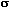 M
Среднее
отклонение 
Cтандартное
отклонение25.17.617.14.7Уровень креативностиСумма балловОчень высокий40–34Высокий33–27Нормальный, средний26–21Низкий20–16Очень низкий15–10№Характеристики дошкольника1.Имеет обширный словарный запас для своего возраста; использует термины вполне осмысленно; речевое развитие характеризуется богатством, выразительностью, разработанностью и беглостью.2.Обладает большим запасом информации в различных областях (его интересы выходят за рамки обычных интересов его сверстников).3.Может быстро понять, запомнить и воспроизвести фактическую информацию.4.Способен к глубокому пониманию причинно-следственных связей, пытается открыть что и почему происходит что-либо; задает много вопросов, вскрывающих истинный глубинный смысл (в отличие от информационных и фактических вопросов); хочет знать, что является движущей силой, что лежит в основе поступков или мыслей людей.5.Легко схватывает основные, главные принципы и может легко и быстро сделать обоснованные заключения и обобщения о событиях, людях или предметах; ищет сходство и различие между событиями и предметами.6.Тонкий и проницательный наблюдатель, « видит больше» и   « извлекает больше» из рассказа, фильма и т. д., чем остальные.7.Любит читать ( или слушать, когда ему читают ), обычно предпочитает книги для детей более старшего возраста; не избегает трудного материала, любит рассматривать и изучать детские энциклопедии, атласы.8.Пытается понять сложный материал, анализируя, разделяя его на составные части; делает собственные выводы, находит логичные и обладающие здравым смыслом ответы и объяснения.№Характеристики дошкольника1.Глубоко и полностью погружается в интересующие его темы и проблемы, настойчив в нахождении пути решения проблемы    (иногда трудно перевести его внимание на другую тему).2.Ему быстро надоедает обычная, знакомая, выполняемая строго по инструкции работа.3.Мало нуждается во внешней мотивации и стимуляции при выполнении работы, которая изначально его вдохновила.4.Стремится к наилучшему результату, самокритичен; редко бывает удовлетворен своими темпами и результатом.5.Предпочитает работать самостоятельно и независимо; от взрослых требуются лишь первоначальные инструкции, затем любит все делать сам.6.Интересуется многими «взрослыми» проблемами в большей мере, чем его сверстники.7.Часто твердо отстаивает свое мнение (иногда даже излишне активен), упорен в своих убеждениях.8.Любит организовывать и структурировать вещи, людей и ситуации.9.Его всегда интересует правда и ложь, добро и зло; часто оценивает и судит о людях, событиях и предметах.№Характеристики дошкольника1.Чрезвычайно любознателен в самых разных областях; постоянно задает вопросы о чем-либо и обо всем.2.Выдвигает большое количество различных идей или решений проблем; часто предлагает необычные, нестандартные и оригинальные ответы.3.Свободен и независим в выражении своего мнения, иногда эмоционален и горяч в споре; упорный и настойчивый.4.Способен рисковать; предприимчив и решителен.5.Предпочитает задания, связанные с «игрой ума», фантазирует, обладает развитым воображением («интересно, что произойдет если…»); любит заниматься применением, улучшением и изменением идей, правил и объектов.6.Обладает тонким чувством юмора и видит смешное в ситуациях, которые не кажутся смешными другим.7.Более эмоционален и импульсивен по сравнению с другими детьми; мальчики более свободно проявляют «типично женские качества», например чувствительность; девочки более независимы, активны и настойчивы, чем их сверстницы.8.Обладает чувством прекрасного; уделяет внимание эстетическим, художественным характеристикам вещей и явлений.9.Имеет собственное мнение и способен его отстаивать, не боится быть непохожим на других, индивидуалист (в частности, умеет и любит работать в одиночестве), не интересуется деталями, спокойно относится к творческому беспорядку.10.Не склонен полагаться на авторитетные мнения взрослых без их критической оценки.№Характеристики дошкольника1.Способен успешно нести бремя ответственности; можно рассчитывать, что он сделает то, что обещал, и, как правило, сделает хорошо.2.Чувствует себя уверенным с детьми своего возраста - так же, как со взрослыми; чувствует себя спокойно и комфортно, когда его просят показать свою работу пред группой.3.Видно, что к нему хорошо относятся сверстники.4.Сотрудничает со взрослыми и сверстниками; стремится предотвратить конфликты и, как правило, легко справляется с этим самостоятельно.5.Вполне способен к самовыражению; речь хорошо развита и его легко понять.6.Готов адаптироваться к новым ситуациям; гибок в мышлении и действиях и не выглядит обескураженным, когда привычный уклад меняется.7.Воодушевлен, когда находится среди людей; любит общаться и не любит одиночества.8.Стремится быть первым, превосходить окружающих; как правило, руководит той деятельностью, в которой принимает участие.9.Принимает активное участие в различных мероприятиях, можно рассчитывать, что если кто и будет участвовать в подготовке к праздникам, соревнованиям и т.д., то именно он и никто другой.10.Выделяется в различных видах спорта, обладает хорошей координацией и увлекается атлетическими играми.№Ф.И. ребенканомера характеристик способностейсумма	1.2.3.4.5.6.7.8.№Ф.И. ребенканомера характеристик способностейсумма	1.2.3.4.5.6.7.8.№Ф.И.ребенкаОпросник 1Опросник 1Опросник 2Опросник 2Опросник 3Опросник 3Опросник 4Опросник 4№Ф.И.ребенкаЭРЭРЭРЭР5л. - 6л.11мес.КатегорияоценивающихМсреднее	Стандартное отклонениеОпросник 1	Эксперт19,46,8	Опросник 1	Родители23,6	4,5Опросник 2	Эксперт21,5	5,8Опросник 2	Родители	26,1	4,4	Опросник 3	Эксперт21,1	6,4Опросник 3	Родители	27,4	4,5	Опросник 4	Эксперт	25,47,3Опросник 4	Родители	29,4	6,0Фамилия, имя	Радости и огорчения		связанныес самим собойСвязанныес другимилюдьми, с общением	Связанные с познавательной деятельностью	ВопросыВозможные ответыБалл	1.	Как часто (полчаса - час) ребенок занимается какой-нибудь умственной работой? 	а) постоянноб) иногдав) очень редко5312.	Что предпочитает ребенок, когда предлагают загадку? 	а) помучиться, но самому найти ответб) когда какв) получить готовый ответ от других5313.	Просит ли почитать книги, дослушивать до конца?	а)постоянно слушает до конца;б)иногда, не всегда слушает до конца;в) редко;	5314.	Насколько эмоционально ребенок относится к интересному для него занятию, связанному с умственным напряжением?а)очень эмоциональноб)когда какв)эмоции ярко не выражены (по сравнению с другими ситуациями)	5315.	Часто ли ребенок задает вопросы?	а)частоб)иногдав)очень редко	5316. 	Дожидается ли ответа на поставленный вопрос?	а) даб) не всегдав) нет	5317.	Присутствуют ли в речи вопросы-цепочки (за одним вопросом следует другой, возможно третий, относящийся к одной теме)?а) да, бывают довольно частоб) когда какв) не наблюдалось531№Характеристики дошкольника1.Чрезвычайно любознателен в самых разных областях; постоянно задает вопросы о чем-либо и обо всем.2.Выдвигает большое количество различных идей или решений проблем; часто предлагает необычные, нестандартные и оригинальные ответы.3.Свободен и независим в выражении своего мнения, иногда эмоционален и горяч в споре; упорный и настойчивый.4.Способен рисковать; предприимчив и решителен.5.Предпочитает задания, связанные с «игрой ума», фантазирует, обладает развитым воображением («интересно, что произойдет если…»); любит заниматься применением, улучшением и изменением идей, правил и объектов.6.Обладает тонким чувством юмора и видит смешное в ситуациях, которые не кажутся смешными другим.7.Более эмоционален и импульсивен по сравнению с другими детьми; мальчики более свободно проявляют «типично женские качества», например чувствительность; девочки более независимы, активны и настойчивы, чем их сверстницы.8.Обладает чувством прекрасного; уделяет внимание эстетическим, художественным характеристикам вещей и явлений.9.Имеет собственное мнение и способен его отстаивать, не боится быть непохожим на других, индивидуалист (в частности, умеет и любит работать в одиночестве), не интересуется деталями, спокойно относится к творческому беспорядку.10.Не склонен полагаться на авторитетные мнения взрослых без их критической оценки.